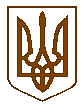 Баришівська селищна рада                                                                                                                                Броварського районуКиївської областіVIII скликанняР І Ш Е Н Н Я26.08.2022                                                                                     	     № проєктПро внесення змін до переліку службових приміщень Баришівської селищної радиКеруючись ст.  26, 60 Закону України «Про місцеве самоврядування в Україні», на підставі ст. ст. 118-122 Житлового кодексу Української РСР, Положення про порядок надання службових жилих приміщень і користування ними в Українській РСР, затвердженого постановою Ради Міністрів УРСР від 04.02.1988 № 37, Положення про порядок надання службових приміщень і користування ними в Баришівській селищній раді, затвердженого рішенням Баришівської селищної ради від 18.10.2019 № 659-17-07, з метою врегулювання питання використання житлового фонду селищної ради, селищна рада   в и р і ш и л а:1. Внести зміни до переліку службових жилих приміщень комунальної власності Баришівської селищної ради, затверджених рішенням селищної ради від 20.11.2019 № 723-18-11 з внесеними змінами, а саме:включити до числа службового житла приміщення, розташоване за адресою:Київська область, Броварський район, с. Корніївка, вулиця Бовищанська, 319.2. Відділу комунальної власності, житлово-комунального господарства та благоустрою апарату виконавчого комітету Баришівської селищної ради взяти на облік, зазначене в пункті 1 цього рішення службове житло та внести відповідні записи в журналі обліку службових житлових приміщень.3. Контроль за виконанням рішення покласти  на постійну комісію селищної ради з питань законності і правопорядку, комунальної власності, транспорту та зв’язку. Селищний голова					     Олександр ВАРЕНІЧЕНКО